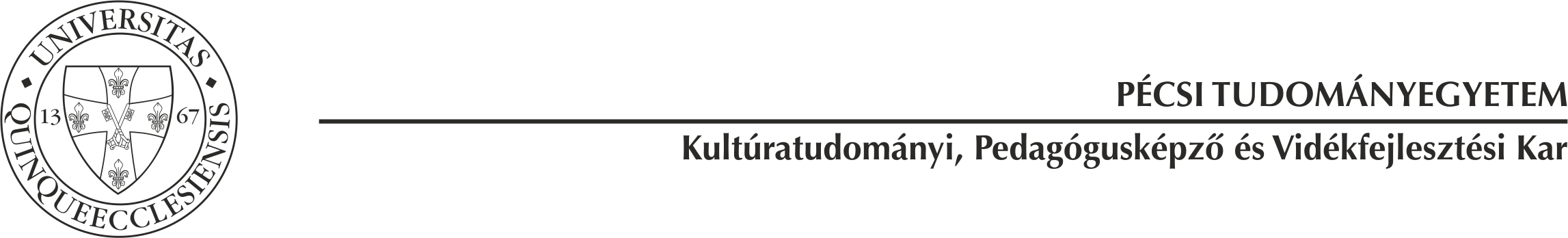 A kérelem tárgya(pl.: igazolás kiadása, okmány vagy másolat megküldése, ekvivalencia körei, stb.)A kérelmet benyújtó hallgató adataiNeve:	Neptun-kódja: 	Értesítési címe: 	Tel.száma: 	E-mail címe: 	Szakja:	Képzési helye: SZEKSZÁRD / PÉCS *Évfolyam:	 félév:	 munkarend:  nappali  /  levelező*	* a megfelelőt aláhúzással jelölje!A kérelem indoklása: 	A kérelemhez csatolandó:ha rendelkezésre áll, illetve ha előírt, a kérelem elbírálását befolyásoló igazolásokat (ELLENŐRIZZE! Egyes kérelmek esetén a melléklet hiánya a kérelem elutasítását vonhatja maga után!),a kérelmező levelezési címére megcímzett és bélyeggel ellátott borítékot, amennyiben a levelezési címére kéri a határozatot. Ellenkező esetben a határozat az Információs Pontban, személyesen vehető át.…………………………..,  ……………… év …………………… hó …….. nap		…………………………………….		a kérelmező aláírásaHatározat		…………………………………….		aláírásIntézkedésAz intézkedés végrehajtva:…………………….., ……………… év …………………… hó …….. nap		…………………………………….		aláírásPTE KPVKHALLGATÓI KÉRELEMIktatószám:PTE/                 /2017.Oldalszám: 1/2.PTE KPVKHALLGATÓI KÉRELEMIktatószám:PTE/                  /2017.Oldalszám: 2/2.